	Bydgoszcz, 27.03.2012 r.Polskie Towarzystwo Ekonomiczne Oddział w Bydgoszczyul. Długa 3485-034 Bydgoszcztel. 52 322 65 52  wew. 32Zapytanie ofertowe nr 4/PP/2012I. ZAMAWIAJĄCYPolskie Towarzystwo Ekonomiczne Oddział w Bydgoszczyul. Długa 3485-034 BydgoszczNIP: 554-031-24-38REGON: 090563606 II. OPIS PRZEDMIOTU ZAMÓWIENIA1.	Przedmiotem zamówienia jest usługa polegająca na udzielaniu wsparcia psychologicznego (kod CPV 85121270-6) Uczestnikom w ramach projektu pt.: „Powrót na rynek pracy II” (UM_SP.433.1.015.2012), współfinansowanego ze środków Unii Europejskiej w ramach Europejskiego Funduszu Społecznego, Priorytetu VIII „Regionalne kadry gospodarki”, Poddziałania 8.1.2 „Wspieranie procesów adaptacyjnych i modernizacyjnych w regionie”.Szczegółowy opis przedmiotu zamówienia – Zamawiający planuje zatrudnić psychologa do udzielania wsparcia psychologicznego Uczestnikom Projektu. Przewiduje się, że 60 Uczestników skorzysta średnio z 2 godzin, czyli maksymalnie udzielone może być 120 godzin wsparcia. Dokładna liczba godzin wsparcia będzie ustalana na podstawie kart usługi podpisanych przez Uczestnika Projektu oraz ewidencji prowadzonej przez Zamawiającego. Zamawiający nie dopuszcza możliwości składania ofert częściowych – tzn. Oferent poprzez złożenie oferty zobowiązuje się do przeprowadzenia wsparcia psychologicznego dla wszystkich Uczestników Projektu, którzy zgłoszą chęć skorzystania ze wsparcia, w całym okresie trwania Projektu, tj. do 30.06.2013 r.  Wsparcie psychologiczne organizowane będzie od poniedziałku do piątku w godzinach ustalonych z Uczestnikiem Projektu i Zamawiającym. Wsparcie będzie udzielane w siedzibie Polskiego Towarzystwa Ekonomicznego w Bydgoszczy, przy ul. Długiej 34, 85-034 Bydgoszcz. Dopuszcza się możliwość zmiany miejsca udzielanego wsparcia, po uprzednim ustaleniu z Wykonawcą. Psycholog otrzyma materiał na temat wdrażania idei równości płci w czasie wsparcia i będzie zobowiązany do jego przestrzegania. Cena jednostkowa brutto za godzinę przeprowadzonego wsparcia psychologicznego (godzinę zegarową, tj. 60 minut) podlega weryfikacji na podstawie złożonych ofert, jednak nie może przekraczać stawki założonej w szczegółowym budżecie projektu, tj. 120 zł brutto za godzinę. III. TERMIN WYKONANIA ZAMÓWIENIAWsparcie psychologiczne będzie udzielane w terminach określonych w pkt. II ppkt. 3 – w okresie od momentu podpisania umowy z wybranym Oferentem do zakończenia realizacji Projektu, tj. do 30.06.2013 r. IV. WARUNKI UDZIAŁU W POSTĘPOWANIUO udzielenie zamówienia może ubiegać się Oferent, który spełnia następujące warunki:Posiada wykształcenie wyższe psychologiczne. Posiada uprawnienia do wykonywania określonej działalności lub czynności, jeżeli przepisy prawa nakładają obowiązek ich posiadania.Dysponuje co najmniej rocznym doświadczeniem w zawodzie psychologa. Jest osobą fizyczną lub osobą fizyczną prowadzącą działalność gospodarczą, pod warunkiem, że osobiście będzie prowadzić szkolenia / warsztaty / doradztwo. W przypadku osoby fizycznej podpisywana będzie umowa o dzieło lub umowa zlecenie. Natomiast w przypadku osoby fizycznej prowadzącej działalność gospodarczą podpisywana będzie umowa z firmą, a firma zobowiązana będzie wystawić za wykonanie usługi fakturę ze stawką VAT „zwolniony”. Zaproponuje cenę jednostkową brutto mieszczącą się w ramach szczegółowego budżetu projektu (patrz pkt. II ppkt. 6). Z postępowania wykluczone są podmioty powiązane z Zamawiającym osobowo lub kapitałowo. Przez powiązania kapitałowe lub osobowe rozumie się wzajemne powiązania między Zamawiającym lub osobami upoważnionymi do zaciągania zobowiązań w imieniu Zamawiającego lub osobami wykonującymi w imieniu Zamawiającego czynności związane 
z przygotowaniem i przeprowadzeniem procedury wyboru wykonawcy a wykonawcą, polegające w szczególności na: uczestniczeniu w spółce jako wspólnik spółki cywilnej lub spółki osobowej,posiadaniu co najmniej 10 % udziałów lub akcji,pełnieniu funkcji członka organu nadzorczego lub zarządzającego, prokurenta, pełnomocnika,pozostawaniu w związku małżeńskim, w stosunku pokrewieństwa lub powinowactwa 
w linii prostej, pokrewieństwa lub powinowactwa w linii bocznej do drugiego stopnia lub 
w stosunku przysposobienia, opieki lub kurateli.Oferent, który nie spełni powyższych wymagań nie przejdzie pozytywnie oceny formalnej. Oferent zobowiązany jest do dołączenia do oferty oświadczenia o braku powiązań (załącznik nr 3).V. OPIS SPOSOBU PRZYGOTOWANIA OFERTYOferent powinien stworzyć ofertę na formularzu załączonym do niniejszego zapytania (załącznik nr 1).Oferta powinna:- posiadać datę sporządzenia, - zawierać adres lub siedzibę Oferenta, numer telefonu, - być podpisana czytelnie przez Oferenta,- zawierać załącznik w postaci CV (wg wzoru z załącznika nr 2) potwierdzającego dane zadeklarowane w ofercie,- zawierać oświadczenia o braku powiązań (wg wzoru z załącznika nr 3).Oferta przygotowana niezgodnie z powyższymi wymogami nie spełni kryteriów formalnych i nie będzie podlegała ocenie.VI. MIEJSCE ORAZ TERMIN SKŁADANIA OFERTOferta powinna być przesłana za pośrednictwem: poczty elektronicznej (w tym przypadku należy przesłać skan podpisanego dokumentu) na adres: stabinska@pte.bydgoszcz.pl lub kahlau@pte.bydgoszcz.pl lub faksem na nr: 52 322 67 81, pocztą, kurierem lub też dostarczona osobiście na adres: ul. Długa 34, 85-034 Bydgoszcz do dnia 12.04.2012 r.Ocena ofert  zostanie  dokonana  w dniu 17.04.2012 r., a wyniki  i wybór najkorzystniejszej oferty zostanie ogłoszony 18.04.2012 r. o godzinie 12:00 w siedzibie Zamawiającego oraz na stronie internetowej pod adresem www.pte.bydgoszcz.pl. Oferty złożone po terminie nie będą rozpatrywane.Oferent może przed upływem terminu składania ofert zmienić lub wycofać swoją ofertę.W toku badania i oceny ofert Zamawiający może żądać od Oferentów wyjaśnień dotyczących treści złożonych ofert.Zapytanie ofertowe zamieszczono na stronie: www.pte.bydgoszcz.pl oraz w siedzibie Zamawiającego.VII. OCENA OFERTZamawiający dokona oceny ważnych ofert (złożonych w terminie oraz spełniających wymagania określone w punkcie IV i punkcie V niniejszego zapytania) na podstawie następujących kryteriów:UWAGAOferent nie uzyska punktów za podane w ofercie kategorie, które nie znajdą potwierdzenia w CV. Wyjaśnienie do oceny w ramach poszczególnych kryteriów:Kategoria 1 – Wykształcenie i kwalifikacje zawodowe Oferenta oceniane będą na podstawie informacji zawartych w ofercie i załączonym do niej CV. Zleceniodawca zastrzega sobie prawo otrzymania do wglądu dokumentów potwierdzających przedstawione w ofercie wykształcenie i kwalifikacje zawodowe.Kategoria 2 – Doświadczenie zawodowe Oferenta w zakresie psychologii oceniane będzie na podstawie informacji zawartych w ofercie i załączonym do niej CV. Zleceniodawca zastrzega sobie prawo otrzymania do wglądu dokumentów potwierdzających przedstawione doświadczenie. Kategoria 3 – Doświadczenie Oferenta z zakresu poradnictwa zawodowego, psychologii itp. na rzecz osób bezrobotnych i zagrożonych zwolnieniem oceniane będzie na podstawie informacji zawartych w ofercie i załączonym do niej CV. Zleceniodawca zastrzega sobie prawo otrzymania do wglądu dokumentów potwierdzających przedstawione doświadczenie. Kategoria 4 – Jednostkowa cena brutto – z wszystkich poprawnych formalnie ofert wybierana  będzie oferta z ceną minimalną, wszystkie oferty z ceną minimalną uzyskają 20 punktów, natomiast pozostałe oferty uzyskają liczbę punktów ustaloną wg poniższego wzoru:[ cena minimalna / cena zaoferowana ] x 20Metodologia wyliczania noty końcowej:Nota końcowa = 20% * liczba punktów w kategorii 1 + 20% * liczba punktów w kategorii 2 + 20% * liczba punktów w kategorii 3 + 40% * liczba punktów w kategorii 4VIII. INFORMACJE DOTYCZĄCE WYBORU NAJKORZYSTNIEJSZEJ OFERTYO wyborze najkorzystniejszej oferty Zamawiający zawiadomi Oferentów za pośrednictwem strony internetowej znajdującej się pod adresem www.pte.bydgoszcz.pl. IX. DODATKOWE INFORMACJEDodatkowych informacji udzielają Agnieszka Stabińska i Agnieszka Kahlau pod numerem telefonu 52 322 65 52 wew. 8 oraz adresami email: stabinska@pte.bydgoszcz.pl i  kahlau@pte.bydgoszcz.pl.X. ZAŁĄCZNIKIZałącznik nr 1. Wzór formularza ofertowego.Załącznik nr 2. Wzór CV. Załącznik nr 3. Wzór oświadczenia o braku powiązań osobowych lub kapitałowych z Zamawiającym. Załącznik nr 1FORMULARZ OFERTOWYOdpowiadając na Zapytanie ofertowe nr 4/PP/2012 z 27.03.2012 r. przesłane przez Polskie Towarzystwo Ekonomiczne – Oddział w Bydgoszczy, przyjmuję do realizacji warunki postawione przez Zamawiającego w w/w zapytaniu ofertowym oraz oświadczam, że spełniam wymagania stawiane Oferentowi w niniejszym zapytaniu ofertowym, w tym: posiadam wykształcenie wyższe psychologie, posiadam uprawnienia do wykonywania określonej działalności lub czynności, jeżeli przepisy prawa nakładają obowiązek ich posiadania, dysponuję co najmniej rocznym doświadczeniem w zawodzie psychologa, jestem osobą fizyczną,jestem osobą fizyczną prowadzącą działalność gospodarczą – zobowiązuję, się do osobistego zrealizowania zamówienia oraz wystawienia faktury ze stawką VAT „zwolniony”.   ……………….…………………………………………(data i podpis Oferenta)Składam ofertę poniższej treści:   ……………….…………………………………………(data i podpis Oferenta)OŚWIADCZENIAOświadczam, iż realizacja zadań określonych w zapytaniu ofertowym nie wiąże się z konfliktem interesów ani z występowaniem podwójnego finansowania w myśl Wytycznych kwalifikowalności wydatków w ramach POKL. Ponadto oświadczam, iż obciążenie wynikające z wykonywania wszystkich realizowanych przez składającego ofertę umów o pracę i umów cywilnoprawnych finansowanych ze środków publicznych nie wyklucza możliwości prawidłowej i efektywnej realizacji zadań określonych zapytaniem ofertowym. Oświadczam, że w przypadku realizacji zamówienia łączne zaangażowanie Oferenta w realizację zadań we wszystkich projektach NSRO nie przekroczy 240 godzin miesięcznie.Zobowiązuję się do przedstawienia ewidencji czasu pracy i zadań w przypadku zaangażowania 
w więcej niż 1 projekcie finansowanym w ramach NSRO.Oświadczam, że realizacja usług będzie prowadzona zgodnie z warunkami określonymi 
w zapytaniu ofertowym.Świadom odpowiedzialności karnej oświadczam, iż dane zawarte w ofercie i załączonym CV są zgodne z prawdą.ZAŁĄCZNIKIDo formularza oferty załączam swoje CV, w którym zawieram informacje będące odpowiedzią na wymagania określone w zapytaniu ofertowym. Do formularza oferty załączam oświadczenie o braku powiązań.   ……………….…………………………………………(data i podpis Oferenta)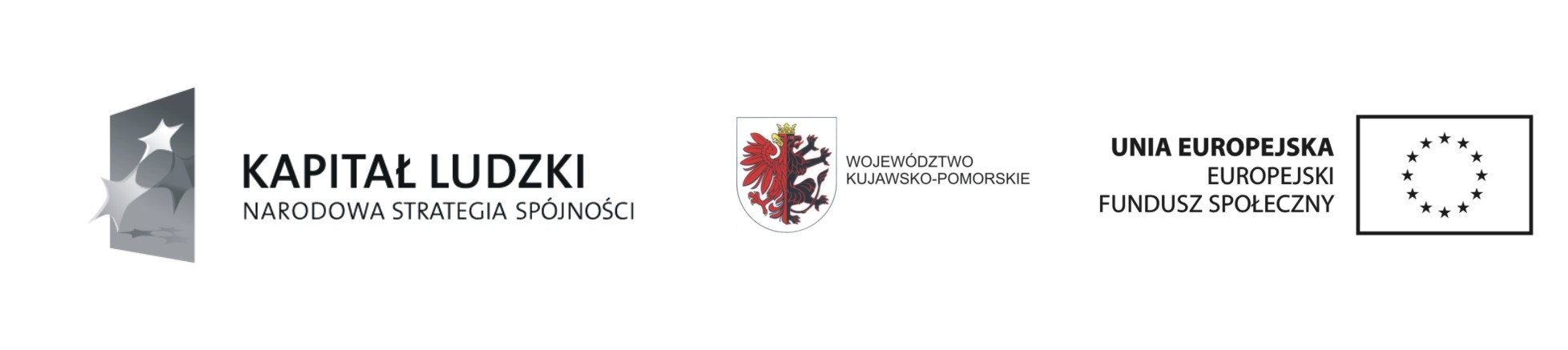 Załącznik nr 2 CURRICULUM VITAENazwisko: Imię: Data urodzenia: Narodowość: Wykształcenie: Języki obce: (od 1 do 5 (1 = bardzo dobrze; 5 = słabo))Członkostwo w organizacjach zawodowych: Inne umiejętności (np. doświadczenie w przygotowywaniu i realizacji projektów współfinansowanych ze środków UE, udział w ciałach opiniotwórczych lub decyzyjnych, szkolenia): Doświadczenie zawodowe:……………………………………							……………..……………..    miejscowość, data                                                                       	    	                          podpisZałącznik nr 3……………………………………………….(miejscowość i data)……………………………………………….Imię i nazwisko Oferenta……………………………………………….AdresOświadczenieJa niżej podpisany oświadczam o braku występowania powiązań osobowych lub kapitałowych z Zamawiającym. Oświadczam, że w szczególności nie występują wzajemne powiązania między Zamawiającym lub osobami upoważnionymi do zaciągania zobowiązań w imieniu Zamawiającego lub osobami wykonującymi w imieniu Zamawiającego czynności związane z przygotowaniem i przeprowadzeniem procedury wyboru wykonawcy a wykonawcą, polegające w szczególności na: uczestniczeniu w spółce jako wspólnik spółki cywilnej lub spółki osobowej,posiadaniu co najmniej 10 % udziałów lub akcji,pełnieniu funkcji członka organu nadzorczego lub zarządzającego, prokurenta, pełnomocnika,pozostawaniu w związku małżeńskim, w stosunku pokrewieństwa lub powinowactwa w linii prostej, pokrewieństwa lub powinowactwa w linii bocznej do drugiego stopnia lub w stosunku przysposobienia, opieki lub kurateli.    ……………….…………………………………………(data i podpis Oferenta)Lp.KryteriumWaga kryteriumOfertaOcena [liczba punktów]1Kategoria 1 -Wykształcenie i kwalifikacje zawodowe Oferenta- ocenie podlegają jedynie Oferenci posiadający wykształcenie wyższe psychologiczne (patrz pkt. IV)20%tytuł magistra psychologii 101Kategoria 1 -Wykształcenie i kwalifikacje zawodowe Oferenta- ocenie podlegają jedynie Oferenci posiadający wykształcenie wyższe psychologiczne (patrz pkt. IV)20%tytuł doktora psychologii lub wyższy stopień naukowy201Kategoria 1 -Wykształcenie i kwalifikacje zawodowe Oferenta- ocenie podlegają jedynie Oferenci posiadający wykształcenie wyższe psychologiczne (patrz pkt. IV)20%ukończone studia podyplomowe z zakresu psychologii201Kategoria 1 -Wykształcenie i kwalifikacje zawodowe Oferenta- ocenie podlegają jedynie Oferenci posiadający wykształcenie wyższe psychologiczne (patrz pkt. IV)20%ukończenie 5 lub więcej kursów / szkoleń z zakresu psychologii102Kategoria 2 -Doświadczenie zawodowe Oferenta w zakresie psychologii - ocenie podlegają jedynie Oferenci posiadający co najmniej roczne doświadczenie w zawodzie psychologa (patrz pkt. IV)20%doświadczenie w zawodzie psychologa poniżej 5 lat102Kategoria 2 -Doświadczenie zawodowe Oferenta w zakresie psychologii - ocenie podlegają jedynie Oferenci posiadający co najmniej roczne doświadczenie w zawodzie psychologa (patrz pkt. IV)20%doświadczenie w zawodzie psychologa od 5 do 10 lat202Kategoria 2 -Doświadczenie zawodowe Oferenta w zakresie psychologii - ocenie podlegają jedynie Oferenci posiadający co najmniej roczne doświadczenie w zawodzie psychologa (patrz pkt. IV)20%doświadczenie w zawodzie psychologa powyżej 10 lat302Kategoria 2 -Doświadczenie zawodowe Oferenta w zakresie psychologii - ocenie podlegają jedynie Oferenci posiadający co najmniej roczne doświadczenie w zawodzie psychologa (patrz pkt. IV)20%posiadanie w dorobku publikacji na tematy psychologiczne103Kategoria 3 -Doświadczenie Oferenta z zakresu poradnictwa zawodowego, psychologii itp. na rzecz osób bezrobotnych i zagrożonych zwolnieniem 20%Oferent posiada doświadczenie z zakresu poradnictwa zawodowego, psychologii itp. na rzecz osób bezrobotnych i zagrożonych zwolnieniem103Kategoria 3 -Doświadczenie Oferenta z zakresu poradnictwa zawodowego, psychologii itp. na rzecz osób bezrobotnych i zagrożonych zwolnieniem 20%Oferent posiada co najmniej roczne doświadczenie z zakresu poradnictwa zawodowego, psychologii itp. na rzecz osób bezrobotnych i zagrożonych zwolnieniem (w przypadku umów czasowych – suma okresów na umowach musi obejmować co najmniej rok)203Kategoria 3 -Doświadczenie Oferenta z zakresu poradnictwa zawodowego, psychologii itp. na rzecz osób bezrobotnych i zagrożonych zwolnieniem 20%Oferent posiada ponad pięcioletnie doświadczenie z zakresu poradnictwa zawodowego, psychologii itp. na rzecz osób bezrobotnych i zagrożonych zwolnieniem (w przypadku umów czasowych – suma okresów na umowach musi obejmować ponad 5 lat)403Kategoria 3 -Doświadczenie Oferenta z zakresu poradnictwa zawodowego, psychologii itp. na rzecz osób bezrobotnych i zagrożonych zwolnieniem 20%Oferent udzielał wsparcia psychologicznego, poradnictwa zawodowego Uczestnikom Projektów w ramach POKL, Poddziałanie 8.1.2, 6.1.3, 6.1.1 lub Działania 6.2 104Kategoria 4 -Jednostkowa cena brutto w PLN (cena dot. 60minut)40%cena minimalna204Kategoria 4 -Jednostkowa cena brutto w PLN (cena dot. 60minut)40%[ cena minimalna / cena zaoferowana ] x 20[ cena minimalna / cena zaoferowana ] x 20Imię i nazwisko OferentaAdres Numer telefonuLp.KryteriumOfertaProszę zaznaczyć właściwą odpowiedź, a szczegóły podać w CV1Wykształcenie i kwalifikacje zawodowe Oferentatytuł magistra psychologii 1Wykształcenie i kwalifikacje zawodowe Oferentatytuł doktora psychologii lub wyższy stopień naukowy1Wykształcenie i kwalifikacje zawodowe Oferentaukończone studia podyplomowe z zakresu psychologii1Wykształcenie i kwalifikacje zawodowe Oferentaukończenie 5 lub więcej kursów / szkoleń z zakresu psychologii2Doświadczenie zawodowe Oferenta w zakresie psychologiidoświadczenie w zawodzie psychologa poniżej 5 lat2Doświadczenie zawodowe Oferenta w zakresie psychologiidoświadczenie w zawodzie psychologa od 5 do 10 lat2Doświadczenie zawodowe Oferenta w zakresie psychologiidoświadczenie w zawodzie psychologa powyżej 10 lat2Doświadczenie zawodowe Oferenta w zakresie psychologiiposiadanie w dorobku publikacji na tematy psychologiczne3Doświadczenie Oferenta z zakresu poradnictwa zawodowego, psychologii itp. na rzecz osób bezrobotnych i zagrożonych zwolnieniemOferent posiada doświadczenie z zakresu poradnictwa zawodowego, psychologii itp. na rzecz osób bezrobotnych i zagrożonych zwolnieniem3Doświadczenie Oferenta z zakresu poradnictwa zawodowego, psychologii itp. na rzecz osób bezrobotnych i zagrożonych zwolnieniemOferent posiada co najmniej roczne doświadczenie z zakresu poradnictwa zawodowego, psychologii itp. na rzecz osób bezrobotnych i zagrożonych zwolnieniem (w przypadku umów czasowych – suma okresów na umowach musi obejmować co najmniej rok)3Doświadczenie Oferenta z zakresu poradnictwa zawodowego, psychologii itp. na rzecz osób bezrobotnych i zagrożonych zwolnieniemOferent posiada ponad pięcioletnie doświadczenie z zakresu poradnictwa zawodowego, psychologii itp. na rzecz osób bezrobotnych i zagrożonych zwolnieniem (w przypadku umów czasowych – suma okresów na umowach musi obejmować ponad 5 lat)3Doświadczenie Oferenta z zakresu poradnictwa zawodowego, psychologii itp. na rzecz osób bezrobotnych i zagrożonych zwolnieniemOferent udzielał wsparcia psychologicznego, poradnictwa zawodowego Uczestnikom Projektów w ramach POKL, Poddziałanie 8.1.2, 6.1.3, 6.1.1 lub Działania 6.2 4Cena jednostkowa brutto za godzinę wsparcia psychologicznego (60 minut) w PLNCena jednostkowa brutto za godzinę wsparcia psychologicznego (60 minut) w PLNNazwa uczelni; ośrodka szkoleniowego oraz data ukończeniaUzyskany stopień lub dyplomJęzykCzytanieMowaPismoDataMiejscowośćFirmaStanowiskoOpis obowiązków: Opis obowiązków: Opis obowiązków: Opis obowiązków: DataMiejscowośćFirmaStanowiskoOpis obowiązków: Opis obowiązków: Opis obowiązków: Opis obowiązków: DataMiejscowośćFirmaStanowiskoOpis obowiązków: Opis obowiązków: Opis obowiązków: Opis obowiązków: 